«Домашние питомцы»(итоговое мероприятие краткосрочного проекта)Цели: - узнать о повадках домашних питомцев, - учиться делиться со сверстниками информацией.                                                                 Методы и приемы проведения  открытого мероприятия: рассказ, беседа, объяснение, демонстрация, практическая работа, игры, выставка рисунков, чтение стихотворений, презентация. Форма проведения: открытое мероприятиеУсловия для проведения: группа № 9.Разработали:воспитатели группы № 9 – Бейдиева Х.Н.Учитель-логопед – Степанова Г.Г.Оборудование: проектор, выставка рисунков детей . Ход итогового мероприятия:Вступительное слово о теме краткосрочного проекта учителя-логопеда Степановой Г.Г.Чтение стихов о домашних питомцах детьми: 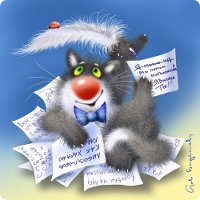 Кот Василий  Крылов Алексей- Kот Василий, где ты был? - Я мышей ловить ходил... - Почему же ты в сметане? - Потому что был в чулане... - Долго ль был там? - Полчаса... - Hу и что там? - Kолбаса... - А откуда же сметана? Отвечай-ка без обмана, Расскажи нам поскоpей, Kак ты там ловил мышей. - Там сидел я возле кваса... Hюхал жаpеное мясо, Только глянул на твоpог - Вижу - мышка на поpог! Я - за мышкой по чулану И наткнулся на сметану, Зацепился за мешок, Опpокинулся гоpшок, Hа меня упало cало... - Где же мышка? - Убежала...Пушистые лапкиПушистые лапки,  Которых четыре,  Упругой походкой  Прошлись по квартире. По папиной полке  Прошлись эти лапки - Попадали на пол  Все папины папки.  Посыпались письма,  Газеты, портреты... И лапкам пушистым  Попало за это.ДругТворятся в мире чудеса -Сегодня днем я встретил пса!Красивого, огромного,Совсем-совсем бездомного!И я привел его домой,Кормил вареной колбасой,Теперь мы с ним играем:И прыгаем, и лаем!..Но брат сказал:  - Бедняга! Ведь это же дворняга!Сосед сказал: - Уродина!Ведь пес-то - Беспородина!!! На что мне эта мода?!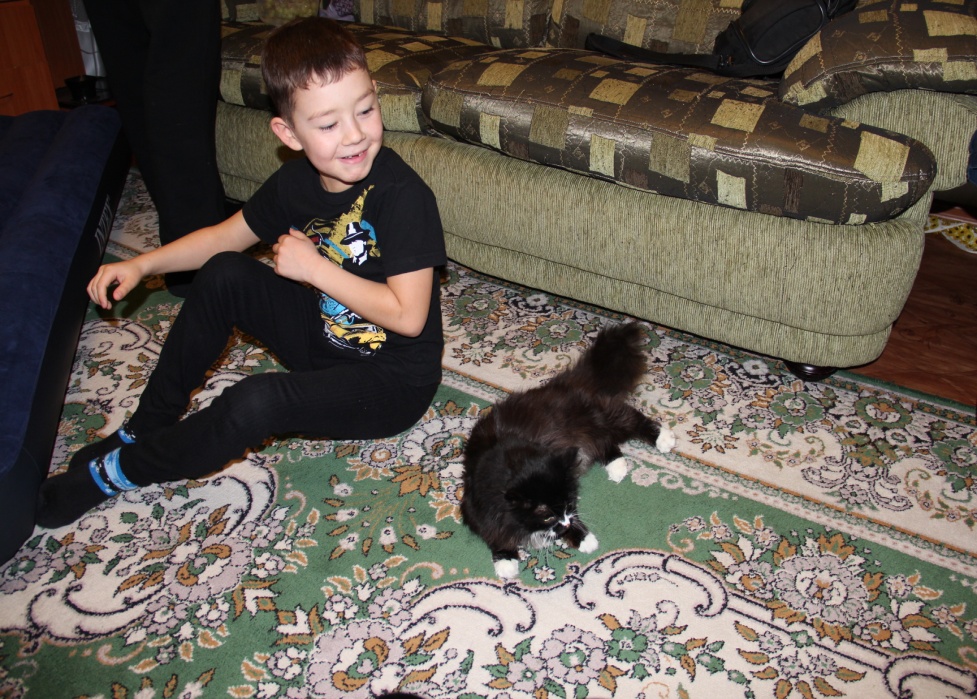  Мне не нужна порода,МНЕ НУЖЕН ПРОСТО ДРУГ!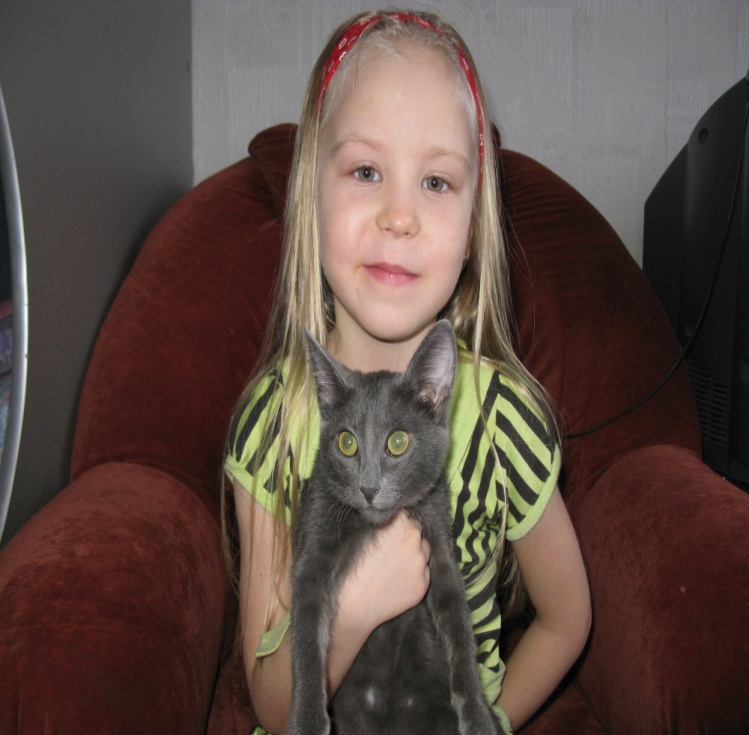 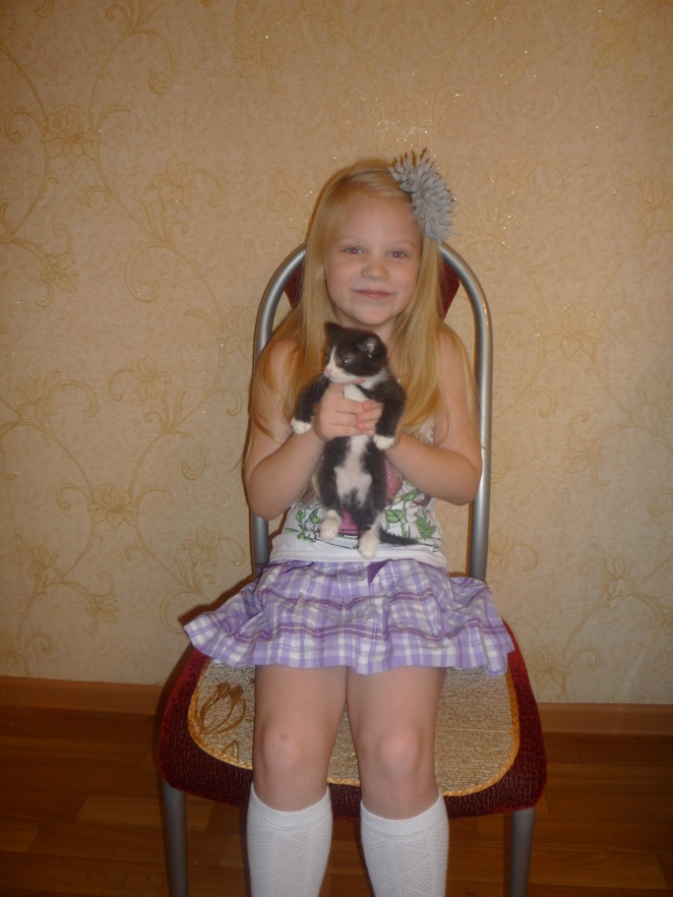 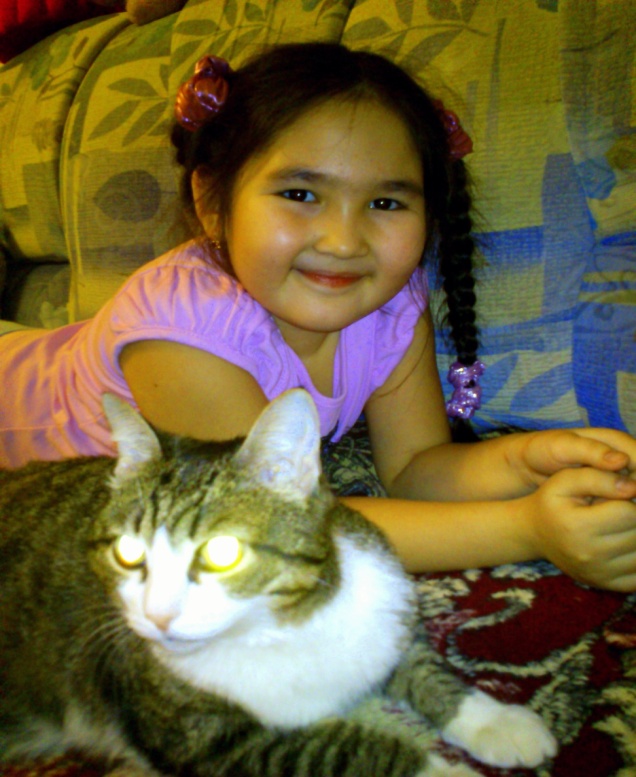 Подвижная игра «Лохматый пес» - участвуют дети и родители: Вот лежит лохматый песВ лапы свой уткнувши нос.Тихо-смирно он лежит, То ли дремлет, то ли спит.Подойдем к нему, разбудимИ посмотрим, что-то будет.Познавательная игра родителей совместно с детьми «Загадки».Воспитатели читают загадки о домашних животных, родители отгадывают, но не называют животное, а изображают звукопроизношение этого животного. Дети – судьи, отмечают, правильно отгадана загадка или нет.Слайдовая презентация и рассказы детей о домашних питомцах.На слайдах выведены фотографии детей совместно с животными, дети рассказывают кто это, о повадках своего животного, какие-то забавные ситуации связанные с питомцем.Итог – дети с удовольствием подбирали фотографии и рассказывали о своих питомцах, делились информацией со сверстниками.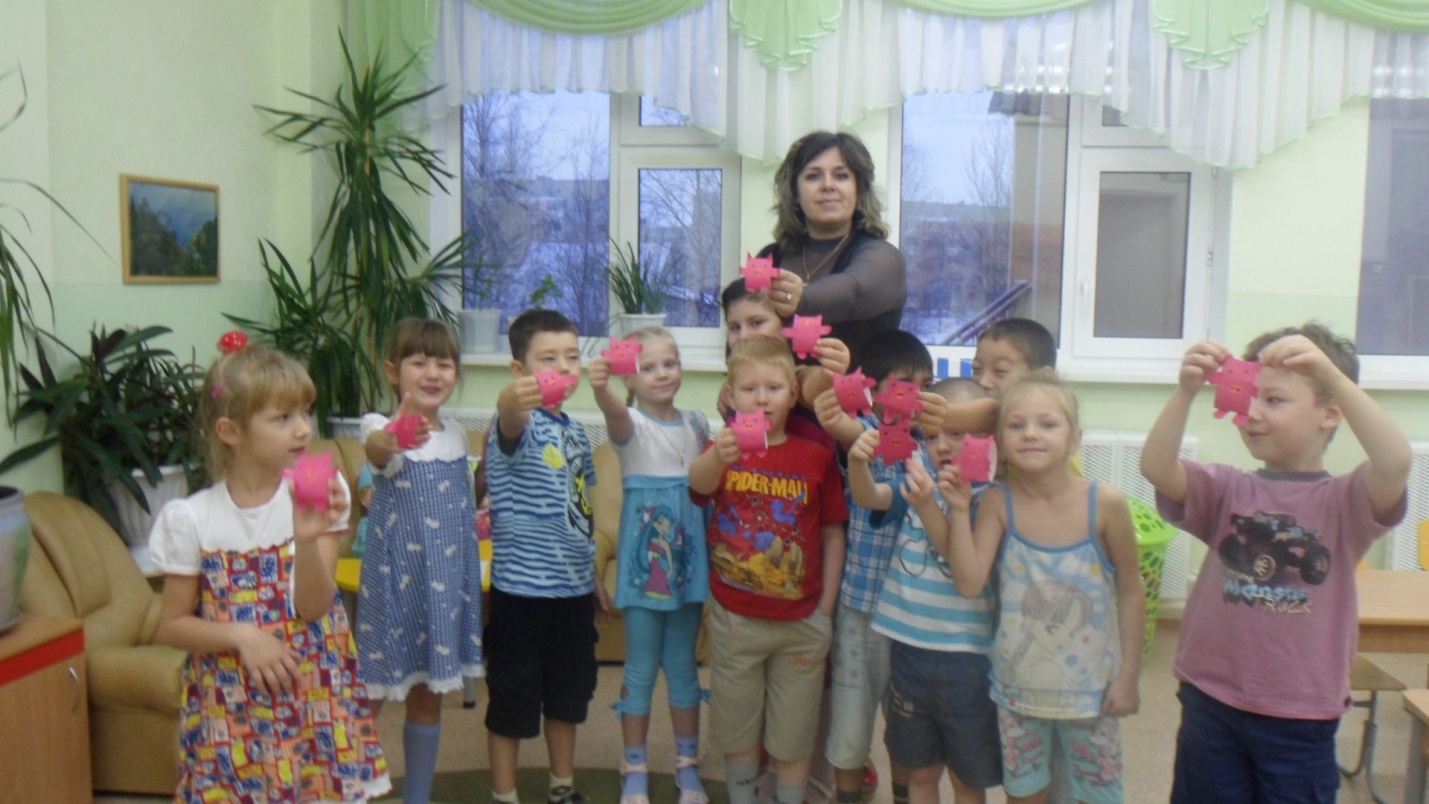 